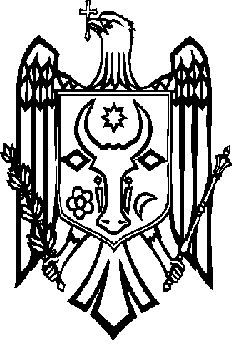 AGENŢIA RELAŢII FUNCIARE ŞI CADASTRUInstrucţiuneaprivind stabilirea hotarelor unităţilor administrativ-teritoriale  şi a hotarelor intravilanului localităţii                                             Capitolul I. Dispoziţii generale1. Prezenta Instrucţiune este elaborată în conformitate cu Legea cadastrului bunurilor imobile nr. 1543-XIII din 25.02.1998, Legea privind organizarea administrativ-teritorială a Republicii Moldova nr. 764 din 27.12.2001 şi reglementează procedura de stabilire a hotarelor unităţilor administrativ-teritoriale, precum şi particularităţile de stabilire a hotarelor intravilanului localităţilor.2.  Lucrările cadastrale de stabilire a hotarelor unităţilor administrativ-teritoriale sunt executate în următoarele cazuri: a)  în cazul formării/desfiinţării prin lege a unităţii administrativ-teritorialeb)  transmiterea terenurilor din componenţa unei unităţi administrativ-teritoriale, alteia;c)  în cazul existenţei litigiilor de hotare, inclusiv şi la solicitarea instanţei; d)  în cazul redifinirii hotarelor unităţii administrativ-teritoriale, acolo unde marcajele sau bornele care definesc hotarele au fost distruse sau lipsesc documentele din dosarul de stabilire;e) la întocmirea documentaţiei cadastrale, necesare pentru realizarea Programului de creare a cadastrului bunurilor imobile;3. Lucrările cadastrale de stabilire a hotarelor unităţilor administrativ-teritoriale pot fi executate pînă sau după emiterea actului legislativ/normativ.4.  Iniţierea lucrărilor de stabilire aparţine:autorităţii publice locale noi înfiinţate, în cazul prevăzut la  pct. 2(a);oricăruia dintre autorităţi, în cazul prevăzut la pct. 2( b) şi 2(c);Agenţiei Relaţii Funciare şi Cadastru în cazul prevăzut la pct. 2(d) şi 2(e) în cazul cînd lucrările sînt organizate prin metoda masivă în cadrul unui Program de Stat;d)   limitele intravilanelor se stabilesc la iniţiativa autorităţii publice locale.  5. În cazul cînd hotarul intravilanului, coincide cu hotarul unităţii administrativ-teritoriale, în cadrul lucrării vor fi stabilite ambele hotare. 6.  În sensul prezentei Instrucţiuni se utilizează următoarele noţiuni:a) hotar – linie imaginară sau fizică de demarcare, care desparte două teritorii administrative. Poate fi marcat în natură cu obiecte materiale;b) linie de hotar – linia dreaptă ce uneşte punctele consecutive identificate pe materialele precedente de stabilire a hotarelor unităţilor administrativ-teritoriale şi planul ortophoto, de-a lungul întregului segment de hotar dintre două teritorii administrative;c) lucrare cadastrală de stabilire a hotarelor unităţilor administrativ-teritoriale – complex de activităţi, prin care se realizează identificarea, măsurarea şi descrierea hotarelor unităţii administrativ-teritoriale, prelucrarea datelor la calculator, perfectarea dosarului tehnic, inclusiv a planului hotarelor unităţii administrativ-teritoriale;d) planul hotarelor unităţii administrativ-teritoriale – document tehnic, întocmit în urma lucrărilor cadastrale, în care se indică hotarele unităţii administrativ-teritoriale, precum şi alte date stabilite de prezenta Instrucţiune;e) planul hotarelor intravilanului localităţii – document tehnic, întocmit în urma lucrărilor cadastrale, în care se indică hotarele intravilanului localităţii, care îl desparte de extravilan, precum şi alte date stabilite de prezenta Instrucţiune;f) actul de stabilire a hotarelor unităţii administrativ-teritoriale – act întocmit de executantul lucrărilor cadastrale, prin care reprezentanţii unităţilor administrativ-teritoriale limitrofe (inginer funciar, primar) îşi exprimă acordul cu privire la stabilirea corectă a hotarelor;g) actul de stabilire a hotarelor intravilanului localităţii – act întocmit de executantul lucrărilor cadastrale, prin care reprezentanţii responsabili al unităţii administrativ-teritoriale (inginer funciar, primar, arhitect) îşi exprimă acordul cu privire la identificarea corectă a hotarului intravilanului localităţii;h) dosarul tehnic – totalitatea de documente care au stat la bază şi cele întocmite în cadrul executării lucrării cadastrale.7. Lucrările cadastrale de stabilire a hotarelor unităţilor administrativ-teritoriale sînt executate de oficiile cadastrale teritoriale, de întreprinderi de stat sau întreprinderi private, care poartă răspundere pentru corectitudinea şi legalitatea lucrărilor executate.              Capitolul II.   Stabilirea hotarelor unităţilor administrativ-teritoriale 8. Lucrările de stabilire a hotarelor unităţilor administrativ-teritoriale includ:     a) lucrări pregătitoare;     b) identificarea şi stabilirea hotarelor unităţilor administrativ-teritoriale;     c) coordonarea si aprobarea materialelor;     d) inregistrarea materialelor;9. Lucrările pregătitoare prevăd colectarea, selectarea şi examinarea:planurilor cadastrale a unităţilor administrativ-teritoriale;materialelor precedente de stabilire a hotarelor unităţilor administrativ-teritoriale, elaborate în anii 1993 şi 2004;materialelor stabilirii hotarelor intravilanului localităţilor;materialelor evidenţei cantitative a terenurilor unităţilor administrativ-teritoriale;materialelor privind divizarea teritoriului şi modificare a hotarelor unităţilor administrativ-teritoriale;materialelor ORTOPHOTO      -    planşelor topografice la scara 1:2000, 1:5000, 1:10000;     -   informaţia grafică din Baza de Date grafice a cadastrului cu totalitatea bunurilor                   imobile formate şi înregistrate;    -  straturilor informaţionale HComune şi HLocalit;    -  alte materiale necesare pentru îndeplinirea lucrărilor nominalizate. 10. Informaţia, materialele şi datele referitoare la hotarele unităţilor administrativ-teritoriale se obţin de la Î.S.„Cadastru” (deţinătorul Registrului de stat al unităţilor administrativ-teritoriale şi al străzilor din localităţile de pe teritoriul Moldovei ), Agenţia Relaţii Funciare şi Cadastru, Î.S.”IPOT”, serviciul relaţii funciare şi cadastru al Consiliului raional, municipal, UTA Găgăuzia. 11. Identificarea liniei de hotar se efectuează pe segmentele de hotar limitrof în baza materialelor existente, enumerate în  pct. 9 şi ca regulă se începe dintr-un punct de joncţiune a trei sau mai multe hotare, identificându-se fiecare segment de linie dreaptă. Astfel, se parcurge întreg segmentul de hotar până se ajunge la alt punct de joncţiune a trei sau mai multe hotare. Similar se procedează pe toate segmentele de hotar. 12. Identificarea hotarului unităţii administrativ-teritoriale se efectuiază în birou cu utilizarea materialelor  ortofotoplan sau în teren în cazul cînd liniile de hotar nu pot fi clar definite pe ortofotoplan.13.  În cazul stabilirii în teren a hotarului unităţii administrativ-teritoriale consiliile locale interesate, de comun acord, pot efectua materializarea pe teren a bornelor de hotar. Punctele care se bornează sînt:punctele de intersecţie ale liniilor de hotar (puncte de 3 sau mai multe hotare)unele puncte de schimbare a aliniamentelor pe traseul hotarului, alese astfel încît să permită reconstituirea exactă a traseului hotarului. Pe tronsoanele de hotar, în aliniament, mai lungi de 3 km, bornele se instalează la distanţe de aproximativ de 2km.14. Pentru toate punctele de hotar materializate în teren, se vor întocmi fişele de amplasare a bornei, cu descrieri de racordare.  15. La identificarea liniei de hotar pe elementele de situaţie existentă, se vor respecta următoarele condiţii:hotarele de-a lungul fâşiilor forestiere  de protecţie se stabilesc la distanţa  de  de la ultimul rând pentru plantaţiile de nuci,  pentru arbuşti şi  pentru restul plantaţiilor;lăţimea drumurilor de câmp se determină luând în consideraţie lăţimea părţii carosabile adăugând câte  de ambele părţi;lăţimea şanţurilor se determină prin măsurarea distanţei dintre maluri şi adăugând câte  de fiecare parte; în caz dacă există  diguri, aceasta se măsoară de la partea de jos uscată a digurilor;hotarele plantaţiilor forestiere în masive se determină la distanţa extinderii coroanei de vârstă matură, adică la distanţă de trei metri de la copacii de la margine;hotarele câmpurilor arabile, păşuni şi fâneţe se fixează conform folosirii lor curente;hotarele râpelor şi văilor se determină la distanţa de  de la maluri;hotarele drumurilor auto locale se determină şi se stabilesc de la axa lor în dependenţă de lăţimea fâşiei de teritoriu stabilită pentru categoria respectivă conform normativelor de construcţie şi exploatare a drumurilor sau conform materialelor de delimitare a terenurilor proprietate publică.unităţile administrativ-teritoriale care sunt despărţite de o stradă comună, linia de hotar va coincide cu axa străzii care le desparte;dacă linia de hotar coincide cu malul râului sau bazinuluhi acvatic, fâşia riverană de protecţie se va afla pe teritoriul unităţii administrativ-teritoriale limitrofe;în cazul cînd sau identificat greşeli în proiectul de organizare a teritoriului şi suprapunerea cu hotarul administrativ este virtuală, linia de hotar va fi stabilită conform situaţiei din teren;dacă linia de hotar coincide cu linia de frontieră a ţării, aceasta obligatoriu se va prelua din Fondul Naţional de date geospaţiale al Agenţiei Relaţii Funciare şi Cadastru;dacă hotarul traversează în linie dreaptă o pădure compactă, o păşune, o fîneaţă sau un lac, se vor stabili punctele de intersecţie a liniei de hotar cu limita suprafeţelor acestor categorii de folosinţă (segmentul de hotar va fi o linie dreaptă imaginară).pe rîul Nistru, pe porţiunea în care ambele maluri se află pe teritoriul Republicii Moldova, punctele de hotar se stabilesc de comun acord de către consiliile locale ale unităţilor administrativ-teritoriale limitrofe; dacă unitatea administrative-teritorială este mărginită de drumuri, cale ferată, diguri, canale, linia de hotar se stabileşte pe una dintre laturile acestora, astfel încît acestea să fie cuprinse în întregime în suprafaţa unei unităţi administrativ-teritoriale.la stabilirea hotarului care traversează păduri şi lacuri de acumulare, vor participa şi reprezentanţii Agenţiei “Moldsilva” şi Agenţa “Apele Moldovei”.16.  Linia de hotar dintre unităţile administrativ-teritoriale limitrofe se trasează pe planul preliminar (în versiunea digitală sau pe suport de hîrtie), cu culoare roşie, cu precizia scării 1:2000. Punctele de cotitură a liniei de hotar pentru unităţile administrativ-teritoriale limitrofe vor fi topologic identice.17.  În cazul cînd reprezentanţii unităţilor administrativ-teritoriale nu cad de acord asupra liniei de hotar, se va purcede astfel:- executantul lucrărilor va indica pe planul prealabil ambele variante propuse;- în actul de stabilire se vor menţiona argumentele celor două părţi şi se vor anexa copii de pe actele deţinute, dacă acestea există;- după soluţionarea litigiului, documentaţia cadastrală va fi modificată;18.  Litigiile se soluţionează în conformitate cu legislaţia.19. La stabilirea hotarelor unităţilor administrativ-teritoriale se întocmeşte Actul de stabilire a hotarului unităţii administrativ-teritoriale.20. Actul de stabilire se întocmeşte pentru fiecare linie de hotar limitrof al unităţii administrativ-teritoriale, în 2 exemplare (în cazul când unităţile administrativ-teritoriale se află într-un raion administrativ) sau în 3 exemplare (în cazul când hotarul unităţii administrativ-teritoriale coincide cu hotarul administrativ al raionului) şi se semnează de persoanele participante la executarea lucrărilor. 21. Planul preliminar va conţine informaţie despre: -  linia de hotar stabilită cu numerotarea punctelor de joncţiune şi cotitură;-  imaginea color a planului ortophoto pe perimetrul liniilor de hotar cu lăţimea nu mai puţin de  la scara 1:2000 sau  la scara 1:1000; - hotarele administrative actuale ale unităţii administrativ-teritoriale, redate prin semne convenţionale (conform clasificatorului);-  hotarele bunurilor imobile (terenuri) formate şi înregistrate în baza de date al cadastrului (terenurile agricole ale gospodăriilor ţărăneşti, grădinile, loturile de pe lângă case, construcţiile, terenurile industriei şi infrastructurii, etc.);- limita intravilanului localităţilor redată prin semne convenţionale (conform clasificatorului);-  denumirea unităţilor administrativ-teritoriale adiacente;- coordonările cu autorităţile abilitate;- schema generală a unităţilor administrativ-teritoriale cu indicarea locului amplasării segmentului de hotar limitrof;- semnele convenţionale;- clişeu.22. Planul preliminar se va coordona cu:reprezentanţii autorităţilor publice locale adiacente (primar, inginer funciar)serviciul relaţii funciare şi cadastru a Consiliului (lor) raional (le), municipal, UTA Găgăuziareprezentantul Agenţiei de Stat “MoldSilva” – în cazul cînd hotarul trece prin pădure, proprietatea statului sau este limitrof acesteia;reprezentantul Agenţia “Apele Moldovei” – în cazul cînd hotarul întretae un curs de apă, lac, proprietatea statului sau este limitrof acesteia;reprezentantul Administraţiei de Stat a Drumurilor – în cazul cînd hotarul întretae un drum  proprietatea statului sau este limitrof acesteia;alte autorităţi ale căror interese sînt atinse;23.  După stabilirea şi coordonarea segmentului de hotar limitrof, se introduc modificările respective în planul digital şi se întocmeşte planul definitiv şi catalogul de coordonate al punctelor de cotitură a hotarului.  24. În baza planului digital definitiv, executorul lucrărilor va perfecta Catalogul coordonatelor punctelor de hotar şi va calcula prin metoda analitică suprafaţa totală a  unităţii administrativ-teritoriale.25. Planul definitiv va conţine informaţie despre:- hotarul unităţii administrativ-teritoriale stabilit;- hotarele intravilanului localităţii (după caz);- informaţia grafică înregistrată în cadastru;- informaţia despre suprafaţa totală a unităţii administrativ-teritoriale stabilită;- lungimea segmentului de hotar;- informaţie despre aprobare de către Consiliul raional, municipal, UTA Găgăuzia;- adiacenţii (ca regulă de la A la ..... Z);- semne convenţionale;- sistema de coordonate;- scara la care este imprimat planul;- clişeu;- denumirea întreprinderii care a executat lucrarea;- data întocmirii planului hotarului obiectului.26. Planul definitiv a unităţii administrativ-teritoriale se imprimă la scara 1:10000 cu utilizarea materialelor ortofotoplan şi se coordonează de către serviciul relaţii funciare şi cadastru al Consiliului raional, municipal, UTA Găgăuzia 27. Materialele de stabilire a hotarelor unităţilor administrativ-teritoriale (actele de stabilire a hotarelor cu planul preliminar a liniilor de hotar administrative limitrofe, planul definitiv a unităţii administrativ-teritoriale cu suprafaţa totală şi reprezentarea hotarelor acestora) se aprobă de consiliul local şi se înaintează pentru examinare şi aprobare la Consiliul raional, municipal, UTA Găgăuzia.28. După aprobarea materialelor de către Consiliul raional, municipal, UTA Găgăuzia, aceste date vor servi ca bază la întocmirea Cadastrului Funciar general anual, care se aprobă de către Guvernul Republicii Moldova.29. Dosarul tehnic al lucrărilor de stabilire a hotarelor unităţilor administrativ-teritoriale se întocmeşte în 2 exemplare (în cazul când unităţile administrativ-teritoriale se află într-un raion administrativ) sau în 3 exemplare (în cazul când hotarul unităţii administrativ-teritoriale coincide cu hotarul administrativ al raionului) şi va conţine:-  nota informativă;- actul de stabilire a hotarelor unităţilor administrativ-teritoriale cu descrierea hotarelor;- planul definitiv a unităţii administrativ-teritoriale şi catalogul de coordonate a punctelor de cotitură a hotarelor;- planul preliminar de stabilire a hotarelor unităţii administrativ-teritoriale;- decizia Consiliului raional, municipal, UTA Găgăuzia;30. Un exemplar al dosarului tehnic şi informaţia în formă digitală se prezintă serviciului relaţii funciare şi cadastru a consiliului raional, municipal, UTA Găgăuzia.               Capitolul III.   Stabilirea hotarului intravilanului localităţii31. Hotarul intravilanului localităţii se stabileşte în conformitate cu planul urbanistic general aprobat în ordinea stabilită şi pe baza argumentării tehnico-economice a dezvoltării oraşului şi satului (comunei).32. În localităţile care nu dispun de planul urbanistic general, la modificarea hotarului intravilanului localităţii se va elabora si aproba planul urbanistic zonal.33. Lucrările de stabilire a hotarelor intravilanului localităţii includ etapele expuse la  pct. 9 a prezentei Instrucţiuni.34. La stabilirea hotarului intravilanului localităţii se întocmeşte Actul de stabilire a hotarului, care se semnează de persoanele participante la procesul de stabilire a hotarului (primar, ing. func. arhitect, specialistul în reglamentarea regimului proprietăţii funciare a raionului).35. După determinarea prealabilă în natură a hotarului, se întocmeşte planul intravilanului localităţii şi catalogul de coordonate al punctelor de cotitură a hotarului.36. Materialele de stabilire a hotarului intravilanului localităţii se aprobă de consiliul local, consiliului raional ( municipal, UTA Găgăuzia).37.  După aprobarea materialelor de către Consiliul raional, municipal, UTA Găgăuzia, aceste date vor servi ca bază la întocmirea Cadastrului Funciar general anual, care se aprobă de către Guvernul Republicii Moldova. 38. Dosarul tehnic al lucrărilor de stabilire a hotarului intravilanului localităţii va conţine:-  nota explicativă;- actul de stabilire a hotarului intravilanului localităţii cu descrierea hotarelor;- planul intravilanului localităţii şi catalogul de coordonate a punctelor de cotitură;- decizia consiliului local de nivelul I şi II, UTA Găgăuzia privind aprobarea hotarului intravilanului localităţii;- planul urbanistic (copie);Capitolul IV.   Inregistrarea materialelor39. Executantul lucrării depune în adresa Î.S.„Cadastru”, deţinătorului Registrului unităţilor administrativ-teritoriale şi al străzilor de pe teritoriul Republicii Moldova, dosarul de stabilire a hotarului şi cererea privind recepţia lucrărilor cadastrale şi înregistrarea lor în Registru.40. Verificarea şi recepţia documentelor prezentate pentru înregistrare şi înregistrarea obiectelor este efectuată, în modul stabilit, de către Registratorul Registrului.41. După înregistrarea obiectului informaţional, Registratorul Registrului restituie dosarul tehnic şi extrasul din Registru, solicitantului. Anexa 1____________________Denumirea întreprinderiiMODELDosarulde stabilire a hotarului _______________________________________________________________                                                                    ( UAT, intravilanului localităţii),   Conducătorul întreprinderii ___________    _______________                                                                                     semnătura                        Numele,  prenumele    Executantul lucrărilor  ____________     _____________                                                                            semnătura                              Numele, prenumeleL.Ş.Cuprins:Notă informativă									            Documentele ce servesc drept temei pentru înregistrare *                                                    Actul de stabilire a hotarului                                                                                                Descrierea hotarului                                                                                                             .Planul hotarului                                                                                              Catalogul de coordonateNotă * Către documentele ce servesc temei pentru înregistrarea obiectelor se referă:Actele legislative (legea, hotărârea Parlamentului) cu privire la: formarea şi desfiinţarea unităţilor teritoriale autonome cu statut juridic special şi a raioanelor, comasarea şi decomasarea raioanelor, stabilirea şi transferarea centrelor lor administrative;formarea, comasarea, decomasarea şi desfiinţarea comunelor şi satelor, stabilirea şi transferarea centrelor lor administrative, stabilirea şi modificarea hotarelor raioanelor, comunelor şi satelor (ca unităţi administrativ-teritoriale);formarea şi desfiinţarea localităţilor ce nu constituie o unitate administrativ-teritorială;transferarea comunelor şi satelor dintr-un raion sau municipiu;formarea şi desfiinţarea sectoarelor municipiilor;clasarea localităţilor la categoria municipiilor, oraşelor, stabilirea şi modificarea hotarelor extravilanului lor (ca unităţi administrativ – teritoriale);denumirea, schimbarea denumirii şi revenirea la denumirile istorice ale unităţilor administrativ-teritoriale şi a localităţilor.Hotărârile Guvernului cu privire la aprobarea hotarelor localităţilor urbane;Deciziile consiliului raional sau municipal cu privire la stabilirea sau modificarea hotarelor intravilanului localităţilor săteşti;Deciziile consiliului local de nivelul I cu privire la stabilirea hotarelor întovărăşirilor pomicole, hotarelor cooperativelor de construcţie a garajelor.Notă informativăDenumirea completă a unităţii administrativ – teritoriale  ______________________________________________________________________________________                                               (localitatea (reşedinţă), unitatea  administrativ-teritorială, raionul (municipiul),Suprafaţa obiectului : ____________________________________________                                                                                                (UAT, intravilanului localităţii, etc.), Numărul locuitorilor: ___________________________________________________Temeiul executării lucrării: _______________________________________________Scopul lucrării: _________________________________________________                                                                (elaborarea, modificarea, planului hotarului UAT, intravilanului localităţii, etc.),        6.   Particularităţile de executare a lucrărilor: __________________________________________________________________________________________________________________________________________________________________________________________________________________________________________________________________________________________________________________________________________________________________________________________________________________________________________________________________________________________________________________________________________________________________________________________________________________________________________________________________________________________________________________________________________________________________________________________________      7. Sistemul de coordonate:  MOLDREF – 99.Inginer cadastral ____________       ____________                                               semnătura                                Numele,  prenumelenr. certificatului _________M o d e lREPUBLICA MOLDOVAConsiliul  raional_____________________, DECIZIAnr.__________                                                                                                      _________ 20__Cu privire la stabilirea hotaruluiintravilanului sat. ____________Examinând materialele de stabilire a hotarelor  intravilanului localităţii ______________,comuna_________________, raionul__________________, întocmite de către _____________, reieşind din Legea Cadastrului bunurilor imobile şi Regulamentul cu privire la Registrul de Stat a unităţilor administrativ - teritoriale şi al străzilor din localităţile de pe teritoriul Republicii Moldova nr.1518 din 17 decembrie 2003, ţinând cont de propunerile consiliului local __________, în conformitate cu prevederile  10 ale Codului Funciar nr. 828- XII din 25.12.91 şi în temeiul 14(1) din Legea privind administraţia publică locală, nr.436-XVI din 08.12.2006, Consiliul raional _____________,DECIDE:Se aprobă materialele de stabilire a hotarului intravilanului sat. _________, cu suprafaţa totală de _________ ha, conform planului anexat.Serviciul relaţii funciare şi cadastru al consiliului raional _______________  di (__________________) :va aduce în concordanţă documentaţia cadastrului funciar cu prezenta Decizie;va prezenta Deţinătorului Registrului (Î.S. „Cadastru”) dosarul de stabilire a hotarului sat.___________ pentru înregistrare în Registrul de Stat a Unităţilor administrativ - teritoriale şi străzilor din localităţile de pe teritoriul Republicii Moldova.Controlul executării prezentei decizii se pune în sarcina dl. __________________ vicepreşedintelui raionului.Preşedintele şedinţei  _____________    _________________                                                         Semnătura                       Numele, PrenumeleSecretarul Consiliului    ______________   _______________                                                                 Semnătura                     Numele, PrenumeleNotă* conform  8 şi 43 ale Codului Funciar hotarele intravilanului localităţilor urbane se aprobă de către Guvern.În acest caz dosarul de stabilire a hotarului va conţine H.G. privind aprobarea intravilanului oraşului.M o d e lREPUBLICA MOLDOVARaionul ____________________Consiliul  local _____________________, DECIZIAnr.__________                                                                                                      _________ 20__Cu privire la stabilirea hotaruluiintravilanului localităţii ____________Examinând materialele de stabilire a hotarelor  intravilanului sat. ______________,raionul__________________,întocmite de către _____________, reieşind din Legea Cadastrului bunurilor imobile şi Regulamentul cu privire la Registrul de Stat a unităţilor administrativ - teritoriale şi al străzilor din localităţile de pe teritoriul Republicii Moldova nr.1518 din 17 decembrie 2003, în conformitate cu prevederile  10 ale Codului Funciar nr. 828- XII din 25.12.91 şi în temeiul 14(1) din Legea privind administraţia publică locală, nr.436-XVI din 08.12.2006, Consiliul local _______________,DECIDE:Se aprobă materialele de stabilire a hotarelor intravilanului sat. _________, raionul __________, cu suprafaţa totală de _________ ha, conform planului anexat.Primarul comunei __________________ :va prezenta spre examinare consiliului raional __________  propunerile de stabilire a  hotarului intravilanului localităţii _____________, comuna _________după aprobarea materialelor de către consiliul raional va perfecta, în modul stabilit şi va prezenta Deţinătorului Registrului (Î.S. „Cadastru”) dosarul de stabilire a hotarului intravilanului localităţii ___________ pentru înregistrare în Registrul de Stat a Unităţilor administrativ - teritoriale şi străzilor din localităţile de pe teritoriul Republicii Moldova.Controlul executării prezentei decizii se pune în sarcina dl. _____________.Preşedintele şedinţei  _____________    _________________                                                         Semnătura                       Numele, PrenumeleSecretarul Consiliului    ______________   _______________                                                                 Semnătura                     Numele, PrenumeleA C T de stabilire a hotarului ______________________________________________(unităţii administrativ-teritoriale,  intravilanului localităţii)  "_____"_____________20____                                                    _______________________                                                                                                                        localitatea	Noi, subsemnaţii:____________________________  ________________________________             Funcţia deţinută                                                                                         Numele, Prenumele                                               ____________________________  ________________________________              Funcţia deţinută                                                                                         Numele, Prenumele                                               ____________________________  ________________________________              Funcţia deţinută                                                                                         Numele, Prenumele                                               ____________________________  ________________________________                         Funcţia deţinută                                                                                         Numele, Prenumele                                               în prezenţa inginerului cadastral ______________________________________________am  identificat şi coordonat hotarul ____________________________________________                                                                                                                                                                                                                                             .                                                                                (unităţii administrativ-teritoriale,  intravilanului localităţii) __________________________________________________________________ _______________________________________________________________                                         1. Hotarul __________________________________________________________________                                                      unităţii administrativ-teritoriale, intravilanului localităţii  este descris în anexa, care face parte integrantă a prezentului Act.  2. Punctele de cotitură a hotarului, numerele punctelor de cotitură adiacente, forma şi traseul hotarului sunt indicate în planul hotarului ________________________________________                                                                                                                                      (unităţii administrativ-teritoriale, intravilanului localităţii) semnat de noi, care face parte integrantă a prezentului Act. 3. Hotarul (segmentul hotarului) conţine  ___________ puncte de cotitură şi _______________                                                                                                                                                                                                    (sunt/ nu sunt) marcate cu borne de modelul stabilit. 4. Coordonatele punctelor de hotar sunt determinate __________________________________                                                                                                                                            ( se descrie metoda de determinare a coordonatelor punctelor de cotitură)____________________________________________________________________________________________________________________________________şi sunt descrise în catalogul de coordonate care face parte componentă a planului hotarului ____________________________________________________________________________                                                                        (unităţii administrativ-teritoriale, intravilanului localităţii) 5. Subsemnaţii sunt informaţi că prezentul Act şi planul hotarului ________________________                                                                                                                                                                             ( unităţii administrativ-teritoriale, intravilanului localităţii)____________________________________________________________________________________________________________________________________aprobat, în modul stabilit, va fi transmis Deţinătorului Registrului de Stat al unităţilor administrativ-teritoriale şi al străzilor din localităţile de pe teritoriul Moldovei pentru înregistrare. 6.Menţiuni _______________________________________________________________________________________________________________________________________________________________________________________________________________________________________Semnăturile, ştampila__________________________    ______________________     ________________________________             Funcţia deţinută                                                                          Semnătura                                                                              Numele, Prenumele                                               __________________________    ______________________     ________________________________              Funcţia deţinută                                                                          Semnătura                                                                              Numele, Prenumele                                               __________________________    ______________________     ________________________________               Funcţia deţinută                                                                           Semnătura                                                                           Numele, Prenumele                                               __________________________    ______________________     ________________________________                        Funcţia deţinută                                                                         Semnătura                                                                             Numele, Prenumele                                               __________________________    ______________________     _______________________________           Funcţia deţinută                                                                         Semnătura                                                                           Numele, Prenumele                                                                                                                   Anexa la actul de stabilire a hotarului Descrierea hotarului ______________________________________________(unităţii administrativ-teritoriale,  intravilanului localităţii)	Reprezentanţii autorităţilor publice locale, nominalizaţi în actul de stabilire a hotarului,  au identificat şi stabilit hotarul (segmentul de hotar) _________________________________ ___________________________________________________________________________                                                                                    (unităţii administrativ-teritoriale,  intravilanului localităţii) după cum urmează:1. De la pct. 1 până la pct. … segmentul hotarului trece………………………………….  __________________________________________________________________________________________________________________________________________________________2. De la pct. _____ pînă la  pct. ____ segmentul  hotarului ……………………………….       _________________________________________________________________________________________________________________________________________________________________________________________________________________________________________________________________________________________________________________________________________________________________________________________________________________________________________________________________________________________________________________________________________________________________________________________________________________________________________________________________________________________________________________________________________________________________________________________________________________________________________________________________________________________________________________________________________________________________________________________________________________________________________________________________________________________________________________________________________________________________________________________________________________________________________________________________________________________________________________________________________________________________________________________________________________________________________Executantul lucrărilor  ________________      __________________                                                                    Semnătura                                      Numele, Prenumele                                               Planul prealabil / definitiv de stabilire a hotarului ______________________________________________(unităţii administrativ-teritoriale,  intravilanului localităţii)                                                                   informaţie despre aprobare de către Consiliul raional, municipal, UTA Găgăuzia;Suprafaţa__Lungimea hotarului (segmentului )__Sistemul de coordonate_Scara la care este imprimat planul __                                                           Coordonat:________________________________________________________________________________________________- adiacenţii (ca regulă de la A la ..... Z);- semne convenţionale;- clişeu;- denumirea întreprinderii care a executat lucrarea;- data întocmirii planului hotarului obiectului.Catalogul de coordonate a punctelor de cotitură a hotarului (UAT, localităţii)Catalogul de coordonate poate fi reprezentat  pe planul prealabil /definitiv a  UTA, localităţii.ÎNREGISTRATla Ministerul Justiţiei al Republicii Moldovanr.___   din __________________________________________ Vladimir Cebotari  APROBAT
        prin Ordinul Agenţiei Relaţii Funciare şi Cadastru
         nr.____  din __________________________
__________________   Anatolie GHILAŞNr. d/oNr. punctului de cotiturăDirecţia XDirecţia YDistanţa dintre punctele de cotiturăMenţiuni